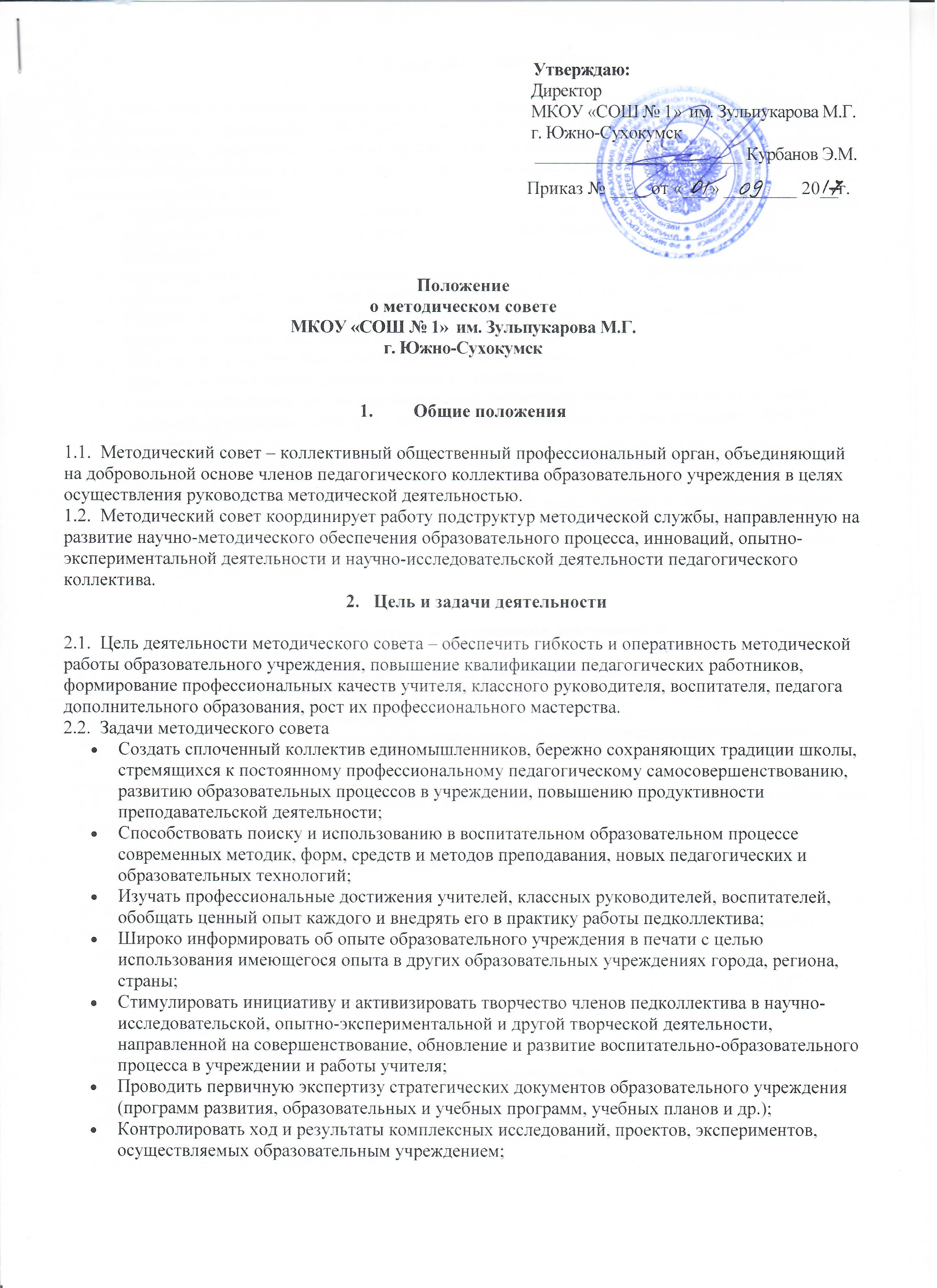 Содержание деятельности3.1.  Содержание деятельности методического совета определяется целями и задачами работы образовательного учреждения, особенностями развития школы и образовательной политики региона.3.2.  Содержание деятельности совета предусматривает повышение квалификации педагогических работников образовательного учреждения, совершенствование воспитательно-образовательного процесса и состоит в следующем:Выработка и согласование подходов к организации, осуществлению и оценке инновационной деятельности; организация научно-исследовательской, опытно-экспериментальной деятельности.Осуществление контроля и оказание поддержки в апробации инновационных учебных программ и реализации новых педагогических методик и технологий.Разработка планов, графиков и программ повышения квалификации и развития профессионального мастерства педагогических работников.Обсуждение рабочих, инновационных, экспериментальных программ и рекомендация их педагогическому совету для обсуждения и утверждения.Оценка деятельности членов педагогического коллектива, рекомендации по аттестации учителей, присвоению категорий, разрядов, представлению званиям, наградам и другим поощрениям.Организация общего руководства методической, научной, инновационной деятельностью, проведение школьных научно-практических конференций, педагогических чтений, семинаров, симпозиумов, «круглых столов», методических конкурсов, выставок, смотров, методических дней и др.Анализ и рекомендации к печати и внедрению методических пособий, программ и другой продукции методической деятельности образовательного учреждения.Структура и организация деятельности4.1.  Членами методического совета могут являться руководители школьных методических объединений, зам. директора по учебно-методической и воспитательной работе, руководители творческих коллективов, учителя-новаторы.4.2.  Во главе методического совета стоит председатель, который избирается или назначается.4.3.  В своей деятельности председатель подчиняется педагогическому совету образовательного учреждения.4.4.  Периодичность заседаний методического совета определяется его членами (не реже одного раза в четверть).5. Контроль за деятельностью методического советаВ своей деятельности Совет подотчетен педагогическому совету школы. Контроль за деятельностью методического совета осуществляется директором (лицом, им назначенным) в соответствии с планами методической работы и внутришкольного контроля.6. Обязанности членов методического объединения.Каждый учитель школы должен являться членом одного из методических объединений и иметь собственную программу профессионального самообразования. Он обязан:- участвовать в заседаниях методического объединения, практических семинарах и т. д.;- стремиться к повышению уровня профессионального мастерства;- знать тенденции развития методики преподавания предмета;- владеть основами самоанализа педагогической деятельности.7. Документация Методического совета.Для регламентации работы Методического совета необходимы следующие документы:- Положение о Методическом совете;- приказ директора школы о составе Методического совета и назначении на должность председателя Методического совета;- анализ работы Методического совета за прошедший учебный год;- план работы на текущий учебный год;- данные об учителях;- сведения об индивидуальных темах методической работы учителей;- график проведения открытых уроков и внеклассных мероприятий;- планы проведения тематических (предметных) недель;- сроки проведения школьных, районных конкурсов и олимпиад;- УМК по предметам;- Положения о конкурсах и школьном туре олимпиад;- протоколы заседаний Методического совета.